Öppet Hus lördag 21 januari, kl. 11-14N = Norra byggnaden S = Södra byggnadenAllmän information om Hvitfeldtska sker i Norra Aulan Kl 11.10, 12.30, Verksamhetschef och elevkår informerarProgramvis information enligt nedan 	ca klockan Norra Aulan  	Naturvetenskapsprogrammet		11.45, 13.10 
N205 	International Baccalaureate		11.45, 13.10 NE15 	Estetiska programmet – Musik	11.45, 13.10 S202	Försäljnings- och serviceprogrammet	11.45, 13.10 Södra Aulan	Ekonomiprogrammet		11.45, 13.10 Södra Aulan 	Samhällsvetenskapsprogrammet 	11.10, 12.30Löpande verksamheter  N214		Spetsutbildning Matematik, NAN305		FysikN307		BiologiN309/N310		KemiN306		Naturvetenskapsprogrammet Natur/SamhällsinriktningenN112		Franska/Tyska sektionenN115		Moderna språk på Hvitfeldtska NE11, 12, 13, 14, NB12	Musikelever arbetarN204		Meet International Baccalaureate Student Ambassadors and learn about IBElevkårsrummet	Elevkårsstyrelsen berättar om sin verksamhetPlan 2 + 3 Södra byggnaden	UF Ung FöretagsamhetS202		Försäljnings- och serviceprogrammet
S301		Ekonomi – Inriktning Ekonomi utgång AffärS303		Ekonomi – Inriktning Ekonomi utgång Redovisning och marknadsföringS306		Ekonomi – Inriktning JuridikS403a		Samhällsvetarelever internationell profil S403b		Samhällsvetarelever beteendeprofil Bibliotek		Södra byggnaden	Här kan ni också träffa specialpedagoger
I korridoren utanför Norra aulan finns representanter för Elevhälsan. Studievägledningen träffas på Norra expeditionen.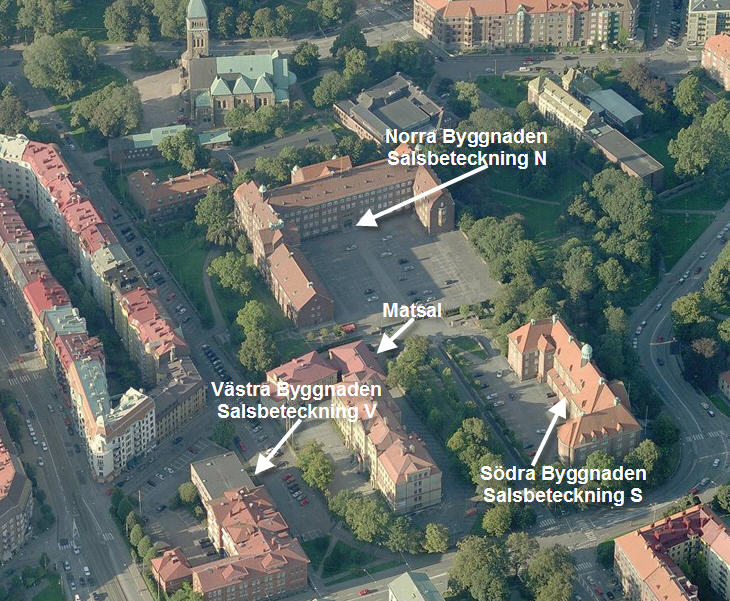 VÄLKOMNA!